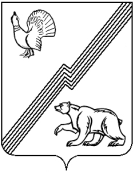 АДМИНИСТРАЦИЯ ГОРОДА ЮГОРСКАХанты - Мансийского автономного округа – ЮгрыПОСТАНОВЛЕНИЕот 24 июня 2019 года                                                                                                                   № 1372О Порядке формирования спортивныхсборных команд города ЮгорскаВ соответствии с пунктом 19 части 1 статьи 16 Федерального закона от 06.10.2003         № 131 - ФЗ «Об общих принципах организации местного самоуправления в Российской Федерации», пунктом 1 статьей 9.1 Федерального закона от 04.12.2007 № 329 - ФЗ                              «О физической культуре и спорте в Российской Федерации», Уставом города Югорска, в целях обеспечения условий, для развития на территории города Югорска физической культуры                         и массового спорта:1. Утвердить Порядок формирования спортивных сборных команд города Югорска (приложение).2. Постановление администрации города Югорска от 16.04.2015 № 1849 «О Порядке формирования спортивных сборных команд города Югорска» признать утратившим силу.3. Опубликовать постановление в официальном печатном издании города Югорска                  и разместить на официальном сайте органов местного самоуправления города Югорска.4. Настоящее постановление вступает в силу после его официального опубликования.5. Контроль за выполнением постановления возложить на заместителя главы города Югорска Т.И. Долгодворову.Глава города Югорска                                                                                                 А.В. БородкинПриложениек постановлениюадминистрации города Югорскаот 24 июня 2019 года № 1372Порядокформирования спортивных сборных команд  города Югорска1. Настоящий порядок устанавливает общие принципы и критерии формирования списков спортивных сборных команд города Югорска и порядок их утверждение, а также регулирует вопросы материально-технического обеспечения спортивных сборных команд города Югорска.2. Спортивные сборные команды города Югорска (далее – сборные команды) формируются по различным видам спорта в целях подготовки и участия в спортивных соревнованиях различного уровня от имени города Югорска.3. Списки кандидатов в спортивные сборные команды города Югорска (далее - списки сборных команд) формируются ежегодно в срок до 01 сентября текущего года учреждениями физкультуры и спорта, подведомственными управлению социальной политики администрации города Югорска (далее – учреждения, Управление), по соответствующим видам спорта, включенным во Всероссийский реестр видов спорта.4. Формирование списков сборных команд осуществляется в соответствии                                  с требованиями законодательства Российской Федерации в области персональных данных.5. В списки сборных команд включаются:1) спортсмены, относящиеся к возрастным группам, определенным согласно Единой всероссийской спортивной классификации, являющиеся гражданами Российской Федерации, показавшие высокие спортивные результаты на официальных муниципальных, межмуниципальных, региональных, межрегиональных, всероссийских, международных спортивных соревнованиях (далее – официальные соревнования).2) тренеры и иные специалисты в области физической культуры и спорта, принимающие непосредственное участие в подготовке спортсменов - кандидатов в сборные команды.6. Списки сборных команд формируются:1) по итогам выступлений спортсменов в прошедшем спортивном сезоне                                    на официальных соревнованиях;2) по двум составам сборных команд - основной и резервный.7. В основной состав сборной команды входят спортсмены, имеющие высокую спортивную подготовку, показывающие стабильно высокие результаты на официальных соревнованиях.В резервный состав сборной команды входят спортсмены, имеющие спортивную подготовку, показывающие стабильные результаты на официальных соревнованиях.8. В состав сборной команды по адаптивным видам спорта входят спортсмены, прошедшие этап спортивной подготовки и /или достигнувшие высокого уровня спортивного мастерства, являющиеся победителями или призёрами официальных соревнований                                по соответствующей спортивной дисциплине адаптивного вида спорта (спорт глухих, спорт слепых, спорт лиц, с поражением опорно - двигательного аппарата, спорт лиц                                            с интеллектуальными нарушениями).9. Приоритет для включения в основной и резервный состав сборной команды                             при равных условиях отдается спортсмену, показавшему наивысший результат на официальных соревнованиях в прошедшем спортивном сезоне.10. Максимальный списочный состав кандидатов в сборные команды определяется                       в соответствии с положением (регламентом) официальных спортивных соревнований, утвержденным в установленном порядке, в пределах средств, предусмотренных в бюджете города Югорска на данные цели.11. Списки сборных команд формируются в 2 - х экземплярах по форме согласно приложению к настоящему Порядку (формат Microsoft Office Excel), подписываются руководителем учреждения и тренером по соответствующему виду спорта и направляются                    на бумажном носителе и в электронном виде не позднее 01 сентября текущего года                               в Управление.12. Управление проверяет представленные списки сборных команд на соответствие общим принципам и критериям формирования списков кандидатов в сборные команды                          в течение 5 календарных дней со дня их поступления.В случае, если списки сборных команд представлены не в полном объеме, оформлены ненадлежащим образом или содержат неполные и (или) недостоверные сведения                                      о спортсменах, тренерах и иных специалистах в области физической культуры и спорта, Управление возвращает их в учреждение с указанием причин возврата в течение 3 календарных дней со дня окончания проверки, указанной в настоящем пункте.Учреждение, в случае возврата списков сборных команд, устраняют несоответствия                      и повторно направляют их для рассмотрения в Управление в течение 5 рабочих дней со дня их получения.13. Списки сборных команд утверждаются в срок до 29 сентября текущего года приказом Управления. Один экземпляр утвержденных списков направляет в учреждение.14. Списки сборных команд действуют с 01 октября текущего года по 30 сентября последующего года.15. Внесение изменений в списки сборных команд осуществляется Управлением                      по предложениям учреждений, в порядке, установленном пунктом 12 настоящего Порядка.16. Списки сборных команд и изменения к ним размещаются на официальном сайте органов местного самоуправления администрации города Югорска и сайте учреждения                         в течение 14 рабочих дней со дня их утверждения.17. Руководство сборной командой по соответствующему виду спорта осуществляет  тренер, который несет ответственность за уровень подготовки и результаты выступлений сборной команды на спортивных соревнованиях, реализацию программ спортивной подготовки, воспитательную работу и психологический климат в сборной команде.18. Тренеры по группам вида спорта и отдельным дисциплинам совместно с личными тренерами спортсменов на основании программ подготовки разрабатывают и реализуют индивидуальные планы подготовки спортсменов, принимают непосредственное участие                      в тренировочном процессе.19. Обеспечение сборных команд осуществляется в пределах лимитов бюджетных обязательств, предусмотренных в бюджете города Югорска на эти цели на соответствующий финансовый год и плановый период, а так же добровольных пожертвований физических                        и юридических лиц и иных источников в соответствии с законодательством Российской Федерации.20. Обеспечение сборных команд включает в себя:1) оплату проезда до места проведения спортивных соревнований и обратно, оплату провоза спортивного инвентаря;2) оплату суточных в пути;3) оплату проживания в местах проведения  спортивных соревнований;4) обеспечение питанием, снаряжением, спортивной экипировкой и спортивной формой в период подготовки (тренировочного процесса) и участия в  спортивных соревнованиях;5) обеспечение прохождения медицинского и антидопингового обследования;6) оплату членских (заявочных) взносов  сборной команды;7) финансирование тренировочных сборов;8) оплату иных расходов, предусмотренных регламентами, положениями о проведении официальных спортивных соревнований, участие в которых принимает сборная команда.Приложениек Порядку формированияспортивных сборныхкоманд города ЮгорскаСПИСОКкандидатов в спортивные сборные команды города Югорскапо ______________________________________________на сезон_2019 – 2020 годов                                                                                                                 (наименование вида спорта)Тренеры и специалисты работающие со спортивной сборной командой города Югорска№ п\пФамилии, Имя, ОтчествоФамилии, Имя, ОтчествоДата рожденияСпортивное или почетное спортивное званиеДолжность в командеСпортивная дисциплина илиГруппа дисциплинОсновное место работы (организация)Основное место работы (организация)Стаж работы со спортивной сборной командой города Югорска(кол-во лет)Стаж работы со спортивной сборной командой города Югорска(кол-во лет)1223456778812СпортсменыСпортсменыСпортсменыСпортсменыСпортсменыСпортсменыСпортсменыСпортсменыСпортсменыСпортсменыСпортсмены№ п/пВид спортаФамилия, Имя, ОтчествоПол,дата рожденияСпортивный разряд илипочетноеспортивное званиеКоллектив физической культурыСубъект РФ, городПараллельный зачёт/городЛичный тренер/первый тренерРезультат на всероссийских и международных соревнованиях прошедшего спортивного сезонаРезультат на муниципальных, межмуниципальных, региональных и межрегиональных соревнованиях прошедшего спортивного сезона1234567891011Основной составОсновной составОсновной составОсновной составОсновной составОсновной составОсновной составОсновной составОсновной составОсновной составОсновной состав12Резервный составРезервный составРезервный составРезервный составРезервный составРезервный составРезервный составРезервный составРезервный составРезервный составРезервный состав12